OBSAHÚvod	31	Nadpis hlavní kapitola	41.1	Podnadpis	41.2	Podnadpis	41.2.1	Podpodnadpis	42	nadpis hlavní kapitola	52.1	Podnadpis	53	nadpis hlavní kapitoly	63.1	Podnadpis	63.1.1	Podpodnadpis	63.2	Podnadpis	64	NADPIS HLAVNÍ KAPITOLY	74.1	Podnadpis	7závěr	8SEZNAM POUŽITÉ LITERATURY	9seznam použitých symbolů a zkratek	10seznam OBRÁZKŮ	11seznam TABULEK	12seznam PŘÍLOH	13ÚvodZpráva z Odborné praxe studijního oboru Aplikovaná logistika.Zpráva má obsahovat následující náležitosti: Zpracování formou eseje, minimálně 15000 znaků včetně mezer. Cíl praxe.Popis organizace, kde student praxi realizoval. Teoretická příprava studenta na praxi i bibliografickými citacemi. Popis průběhu praxe.Popis řešených úkolů.Popis pracoviště. Popis realizovaných výsledků praxe. Náhled studenta na organizaci a její hodnocení.Hodnocení praxe. Hodnocení významu praxe i kritický feedback.Minimálně 2 fotografie z pracoviště.  Nadpis hlavní kapitolatextPodnadpistextPodnadpistextPodpodnadpistextnadpis hlavní kapitolatextPodnadpistextnadpis hlavní kapitolytextPodnadpistextPodpodnadpistext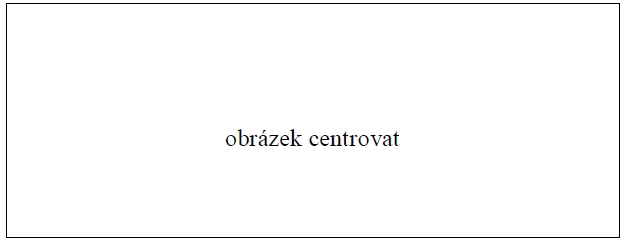 Obrázek 1 Popisek obrázkutextPodnadpistextTabulka 1 Popisek tabulkyNADPIS HLAVNÍ KAPITOLYtextPodnadpistextzávěrtextSEZNAM POUŽITÉ LITERATURYpodle použité citační normyseznam použitých symbolů a zkratekABC	Význam první zkratkyB	Význam druhé zkratkyC	Význam třetí zkratkyseznam OBRÁZKŮObrázek 1 Popisek obrázku	14seznam TABULEKTabulka 1 Popisek tabulky	14seznam PŘÍLOHPříloha P I: Název přílohyPŘÍLOHA P i: NÁZEV PŘÍLOHYZávěrečná zpráva z odborné praxeStudijní program Aplikovaná logistikaZávěrečná zpráva z odborné praxeStudijní program Aplikovaná logistikaTitul Jméno PříjmeníTitul Jméno Příjmení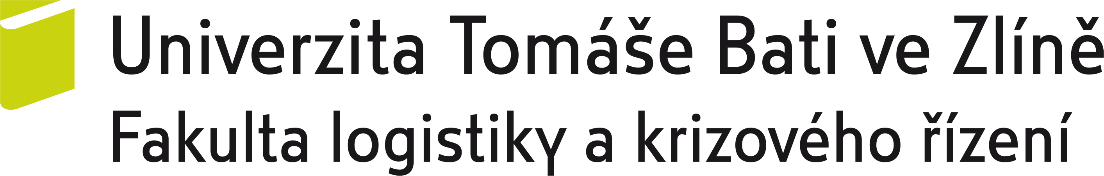 Záhlaví tabulky 1Záhlaví tabulky 2Záhlaví tabulky 3Záhlaví tabulky 4První řádek0,98123,971258,58Druhý řádek1,587511,0334251,005